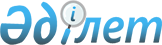 Сырым аудандық мәслихатының 2019 жылғы 25 желтоқсандағы № 49-1 "2020-2022 жылдарға арналған аудандық бюджет туралы" шешіміне өзгерістер енгізу туралы
					
			Күшін жойған
			
			
		
					Батыс Қазақстан облысы Сырым аудандық мәслихатының 2020 жылғы 17 қыркүйектегі № 58-2 шешімі. Батыс Қазақстан облысының Әділет департаментінде 2020 жылғы 22 қыркүйекте № 6363 болып тіркелді. Күші жойылды - Батыс Қазақстан облысы Сырым аудандық мәслихатының 2021 жылғы 18 ақпандағы № 3-3 шешімімен
      Ескерту. Күші жойылды - Батыс Қазақстан облысы Сырым аудандық мәслихатының 18.02.2021 № 3-3 шешімімен (алғашқы ресми жарияланған күнінен бастап қолданысқа енгізіледі).
      Қазақстан Республикасының 2008 жылғы 4 желтоқсандағы Бюджет кодексіне, Қазақстан Республикасының 2001 жылғы 23 қаңтардағы "Қазақстан Республикасындағы жергілікті мемлекеттік басқару және өзін-өзі басқару туралы" Заңына сәйкес, аудандық мәслихат ШЕШІМ ҚАБЫЛДАДЫ:
      1. Сырым аудандық мәслихатының 2019 жылғы 25 желтоқсандағы № 49-1 "2020-2022 жылдарға арналған аудандық бюджет туралы" шешіміне (Нормативтік құқықтық актілерді мемлекеттік тіркеу тізілімінде №5909 тіркелген, 2019 жылғы 30 желтоқсанда Қазақстан Республикасының нормативтік құқықтық актілерінің эталондық бақылау банкінде жарияланған) келесі өзгерістер енгізілсін:
      1 - тармақ келесі редакцияда жазылсын:
      "1. 2020-2022 жылдарға арналған аудандық бюджет 1, 2 және 3- қосымшаларға сәйкес, соның ішінде 2020 жылға келесі көлемдерде бекітілсін:
      1) кірістер – 7 030 073 мың теңге:
      салықтық түсімдер – 426 934 мың теңге;
      салықтық емес түсімдер – 9 300 мың теңге;
      негізгі капиталды сатудан түсетін түсімдер – 9 000 мың теңге;
      трансферттер түсімі – 6 584 839 мың теңге;
      2) шығындар – 7 635 085 мың теңге;
      3) таза бюджеттік кредиттеу – 32 531 мың теңге:
      бюджеттік кредиттер – 71 577 мың теңге;
      бюджеттік кредиттерді өтеу – 39 046 мың теңге;
      4) қаржы активтерімен операциялар бойынша сальдо – 0 теңге:
      қаржы активтерін сатып алу – 0 теңге;
      мемлекеттің қаржы активтерін сатудан түсетін түсімдер - 0 теңге;
      5) бюджет тапшылығы (профициті) – - 637 543 мың теңге;
      6) бюджет тапшылығын қаржыландыру (профицитін пайдалану) – 637 543 мың теңге;
      қарыздар түсімі – 578 856 мың теңге;
      қарыздарды өтеу – 39 046 мың теңге;
      бюджет қаражатының пайдаланылатын қалдықтары – 97 733 мың теңге.";
      3 - тармақ келесі редакцияда жазылсын:
      "3. 2020 жылға арналған аудандық бюджетке бөлінетін нысаналы республикалық, облыстық трансферттердің және кредиттердің жалпы сомасы 3 318 283 мың теңге көлемінде ескерілсін:
      1) республикалық бюджеттен түсетін трансферттер – 2 396 580 мың теңге:
      мемлекеттік атаулы әлеуметтік көмекті төлеуге – 134 577 мың теңге;
      балаларға кепілдендірілген әлеуметтік пакетке – 69 676 мың теңге;
      мүгедектерді міндетті гигиеналық құралдармен қамтамасыз ету нормаларын ұлғайтуға – 4 749 мың теңге;
      ымдау тілі маманының қызметін көрсетуге – 191 мың теңге;
      техникалық көмекшi (компенсаторлық) құралдар тiзбесiн кеңейтуге – 2 795 мың теңге;
      жалақыны ішінара субсидиялауға – 11 774 мың теңге;
      жастар практикасына – 65 960 мың теңге;
      жаңа бизнес-идеяларды жүзеге асыруға мемлекеттік гранттар беруге – 38 003 мың теңге;
      қоғамдық жұмыстарға – 34 000 мың теңге;
      мемлекеттік халықты әлеуметтік қорғау ұйымдарында арнаулы әлеуметтік қызмет көрсететін жұмыскерлердің жалақысына қосымша ақылар белгілеуге – 6 730 мың теңге;
      мемлекеттік мектепке дейінгі білім беру ұйымдары педагогтерінің еңбегіне ақы төлеуді ұлғайтуға – 17 000 мың теңге;
      мемлекеттік орта білім беру ұйымдары педагогтерінің еңбегіне ақы төлеуді ұлғайтуға – 399 967 мың теңге;
      мемлекеттік орта білім беру ұйымдарының педагогтеріне біліктілік санаты үшін қосымша ақы төлеуге – 162 000 мың теңге;
      мемлекеттік мәдениет ұйымдарының және архив мекемелерінің басқарушы және негізгі персоналына мәдениет ұйымдарындағы және архив мекемелеріндегі ерекше еңбек жағдайлары үшін лауазымдық айлықақысына қосымша ақылар белгілеуге – 50 521 мың теңге;
      Тоғанас ауылының кірме жолын орташа жөндеуге – 519 256 мың теңге;
      Қосарал, Жетікөл ауылдарының су құбырларын реконструкциялауға – 262 454 мың теңге;
      Тоғанас ауылының су құбырын реконструкциялауға – 504 570 мың теңге;
      шағын және орта бизнес субъектілерінің салықтық жүктемесін төмендетуге байланысты шығындарды өтеуге – 49 357 мың теңге;
      төтенше жағдай режимінде коммуналдық қызметтерге ақы төлеу бойынша халықтың төлемдерін өтеуге – 63 000 мың теңге;
      2) облыстық бюджеттен түсетін трансферттер – 850 126 мың теңге:
      жаңа бизнес-идеяларды жүзеге асыруға мемлекеттік гранттар беруге – 6 893 мың теңге;
      еңбек нарығында сұранысқа ие біліктіліктер мен дағдылар бойынша қысқа мерзімді кәсіптік оқытуға – 12 127 мың теңге;
      әлеуметтік көмек ретінде тұрғын үй сертификаттарын беруге – 9 600 мың теңге;
      Жымпиты ауылында үш қабатты көппәтерлі тұрғын үй құрылысына – 91 293 мың теңге;
      Қосарал, Жетікөл ауылдарының су құбырларын реконструкциялауға – 63 292 мың теңге;
      Тоғанас ауылының су құбырын реконструкциялауға – 119 869 мың теңге;
      білім беру ұйымдарында бейнебақылау жүйелерін орнатуға – 7 928 мың теңге;
      мектептерді санитарлық-гигиеналық құралдармен қамтамасыз етуге – 14 386 мың теңге;
      кепілдендірілген әлеуметтік көмекті енгізуге – 12 500 мың теңге;
      Жымпиты ауылы Қазақстан көшесі бойындағы алаңды абаттандыруға – 33 339 мың теңге;
      Тасқұдық ауылының сумен жабдықтау жүйесін реконструкциялауға – 192 951 мың теңге;
      Алғабас ауылы Датов көшесінің жолын орташа жөндеуге – 56 129 мың теңге;
      Жымпиты ауылы Қазақстан, Досмұхамедов, Жұмағалиев, Байжанов, Меңдалиев көшелерінің жолдарын орташа жөндеуге – 224 860 мың теңге;
      мектептерді кең жолақты интернетпен қамтамасыз ету үшін және жылдамдықты ұлғайтуға – 3 847 мың теңге;
      "Алғашқы жұмыс орны" жобасына – 834 мың теңге;
      "Ұрпақтар келісімшарты" жобасына – 278 мың теңге;
      3) бюджеттік кредиттер – 71 577 мың теңге:
      мамандарды әлеуметтік қолдау шараларын іске асыруға берілетін бюджеттік кредиттер – 71 577 мың теңге.";
      көрсетілген шешімнің 1 - қосымшасы осы шешімнің қосымшасына сәйкес жаңа редакцияда жазылсын.
      2. Сырым аудандық мәслихат аппаратының бас маманы (А.Орашева) осы шешімнің әділет органдарында мемлекеттік тіркелуін, оның бұқаралық ақпарат құралдарында жариялануын қамтамасыз етсін.
      3. Осы шешім 2020 жылдың 1 қаңтарынан бастап қолданысқа енгізіледі. 2020 жылға арналған аудандық бюджет
					© 2012. Қазақстан Республикасы Әділет министрлігінің «Қазақстан Республикасының Заңнама және құқықтық ақпарат институты» ШЖҚ РМК
				
      сессия төрағасы

Е. Байдашев

      Мәслихат хатшысы

Ш. Дуйсенгалиева
Сырым аудандық мәслихатының
2020 жылғы 17 қыркүйектегі
№58-2 шешіміне қосымшаСырым аудандық мәслихатының
2019 жылғы 25 желтоқсандағы
№49-1 шешіміне 1 - қосымша
Санаты
Санаты
Санаты
Санаты
Санаты
Сомасы, мың теңге
Сыныбы
Сыныбы
Сыныбы
Сыныбы
Сомасы, мың теңге
Кіші сыныбы
Кіші сыныбы
Кіші сыныбы
Сомасы, мың теңге
Ерекшелігі
Ерекшелігі
Сомасы, мың теңге
Атауы
Атауы
Сомасы, мың теңге
1
2
3
4
4
5
1) Кірістер
1) Кірістер
7 030 073
1
Салықтық түсiмдер
Салықтық түсiмдер
426 934
01
Табыс салығы
Табыс салығы
178 262
2
Жеке табыс салығы
Жеке табыс салығы
178 262
03
Әлеуметтік салық
Әлеуметтік салық
207 177
1
Әлеуметтiк салық
Әлеуметтiк салық
207 177
04
Меншiкке салынатын салықтар
Меншiкке салынатын салықтар
33 316
1
Мүлiкке салынатын салықтар
Мүлiкке салынатын салықтар
33 316
3
Жер салығы
Жер салығы
0
4
Көлiк құралдарына салынатын салық
Көлiк құралдарына салынатын салық
0
5
Бірыңғай жер салығы
Бірыңғай жер салығы
0
05
Тауарларға, жұмыстарға және қызметтерге салынатын iшкi салықтар
Тауарларға, жұмыстарға және қызметтерге салынатын iшкi салықтар
6 679
2
Акциздер
Акциздер
1 700
3
Табиғи және басқа да ресурстарды пайдаланғаны үшiн түсетiн түсiмдер
Табиғи және басқа да ресурстарды пайдаланғаны үшiн түсетiн түсiмдер
3 579
4
Кәсiпкерлiк және кәсiби қызметтi жүргiзгенi үшiн алынатын алымдар
Кәсiпкерлiк және кәсiби қызметтi жүргiзгенi үшiн алынатын алымдар
1 400
08
Заңдық маңызы бар әрекеттерді жасағаны және (немесе) оған уәкілеттігі бар мемлекеттік органдар немесе лауазымды адамдар құжаттар бергені үшін алынатын міндетті төлемдер
Заңдық маңызы бар әрекеттерді жасағаны және (немесе) оған уәкілеттігі бар мемлекеттік органдар немесе лауазымды адамдар құжаттар бергені үшін алынатын міндетті төлемдер
1 500
1
Мемлекеттік баж
Мемлекеттік баж
1 500
2
Салықтық емес түсiмдер
Салықтық емес түсiмдер
9 300
01
Мемлекеттік меншiктен түсетін кірістер
Мемлекеттік меншiктен түсетін кірістер
7 500
5
Мемлекет меншігіндегі мүлікті жалға беруден түсетін кірістер
Мемлекет меншігіндегі мүлікті жалға беруден түсетін кірістер
7 500
06
Басқа да салықтық емес түсiмдер
Басқа да салықтық емес түсiмдер
1 800
1
Басқа да салықтық емес түсiмдер
Басқа да салықтық емес түсiмдер
1 800
3
Негізгі капиталды сатудан түсетін түсімдер
Негізгі капиталды сатудан түсетін түсімдер
9 000
01
Мемлекеттік мекемелерге бекітілген мемлекеттік мүлікті сату
Мемлекеттік мекемелерге бекітілген мемлекеттік мүлікті сату
4 000
1
Мемлекеттік мекемелерге бекітілген мемлекеттік мүлікті сату
Мемлекеттік мекемелерге бекітілген мемлекеттік мүлікті сату
4 000
03
Жердi және материалдық емес активтердi сату
Жердi және материалдық емес активтердi сату
5 000
1
Жерді сату
Жерді сату
5 000
4
Трансферттердің түсімдері
Трансферттердің түсімдері
6 584 839
02
Мемлекеттiк басқарудың жоғары тұрған органдарынан түсетiн трансферттер
Мемлекеттiк басқарудың жоғары тұрған органдарынан түсетiн трансферттер
6 584 839
2
Облыстық бюджеттен түсетiн трансферттер
Облыстық бюджеттен түсетiн трансферттер
6 584 839
Функционалдық топ
Функционалдық топ
Функционалдық топ
Функционалдық топ
Функционалдық топ
Сомасы, мың теңге
Кіші функция
Кіші функция
Кіші функция
Кіші функция
Сомасы, мың теңге
Бюджеттік бағдарламалардың әкімшісі
Бюджеттік бағдарламалардың әкімшісі
Бюджеттік бағдарламалардың әкімшісі
Сомасы, мың теңге
Бағдарлама
Бағдарлама
Сомасы, мың теңге
Атауы
Атауы
Сомасы, мың теңге
1
2
3
4
5
6
2) Шығындар
7 635 085
01
Жалпы сипаттағы мемлекеттiк қызметтер 
277 121
1
Мемлекеттiк басқарудың жалпы функцияларын орындайтын өкiлдi, атқарушы және басқа органдар
139 627
112
Аудан (облыстық маңызы бар қала) мәслихатының аппараты
24 602
001
Аудан (облыстық маңызы бар қала) мәслихатының қызметін қамтамасыз ету жөніндегі қызметтер
24 602
122
Аудан (облыстық маңызы бар қала) әкімінің аппараты
115 025
001
Аудан (облыстық маңызы бар қала) әкімінің қызметін қамтамасыз ету жөніндегі қызметтер
115 025
003
Мемлекеттік органның күрделі шығыстары
0
2
Қаржылық қызмет
2 079
459
Ауданның (облыстық маңызы бар қаланың) экономика және қаржы бөлімі
2 079
003
Салық салу мақсатында мүлікті бағалауды жүргізу
1 365
010
Жекешелендіру, коммуналдық меншікті басқару, жекешелендіруден кейінгі қызмет және осыған байланысты дауларды реттеу
714
9
Жалпы сипаттағы өзге де мемлекеттiк қызметтер
135 415
454
Ауданның (облыстық маңызы бар қаланың) кәсіпкерлік және ауыл шаруашылығы бөлімі
22 902
001
Жергілікті деңгейде кәсіпкерлікті және ауыл шаруашылығын дамыту саласындағы мемлекеттік саясатты іске асыру жөніндегі қызметтер
22 902
458
Ауданның (облыстық маңызы бар қаланың) тұрғын үй-коммуналдық шаруашылығы, жолаушылар көлігі және автомобиль жолдары бөлімі 
21 989
001
Жергілікті деңгейде тұрғын үй-коммуналдық шаруашылығы, жолаушылар көлігі және автомобиль жолдары саласындағы мемлекеттік саясатты іске асыру жөніндегі қызметтер
21 989
013
Мемлекеттік органның күрделі шығыстары
0
459
Ауданның (облыстық маңызы бар қаланың) экономика және қаржы бөлімі
90 524
001
Ауданның (облыстық маңызы бар қаланың) экономикалық саясаттын қалыптастыру мен дамыту, мемлекеттік жоспарлау, бюджеттік атқару және коммуналдық меншігін басқару саласындағы мемлекеттік саясатты іске асыру жөніндегі қызметтер
26 093
113
Төменгі тұрған бюджеттерге берілетін нысаналы ағымдағы трансферттер
64 431
466
Ауданның (облыстық маңызы бар қаланың) сәулет, қала құрылысы және құрылыс бөлімі
0
040
Мемлекеттік органдардың объектілерін дамыту
0
02
Қорғаныс
13 557
1
Әскери мұқтаждар
6 557
122
Аудан (облыстық маңызы бар қала) әкімінің аппараты
6 557
005
Жалпыға бірдей әскери міндетті атқару шеңберіндегі іс-шаралар
6 557
2
Төтенше жағдайлар жөнiндегi жұмыстарды ұйымдастыру
7 000
122
Аудан (облыстық маңызы бар қала) әкімінің аппараты
7 000
007
Аудандық (қалалық) ауқымдағы дала өрттерінің, сондай-ақ мемлекеттік өртке қарсы қызмет органдары құрылмаған елдi мекендерде өрттердің алдын алу және оларды сөндіру жөніндегі іс-шаралар
7 000
04
Бiлiм беру
3 388 379
1
Мектепке дейiнгi тәрбие және оқыту
136 077
464
Ауданның (облыстық маңызы бар қаланың) білім бөлімі
136 077
009
Мектепке дейінгі тәрбие мен оқыту ұйымдарының қызметін қамтамасыз ету
93 180
040
Мектепке дейінгі білім беру ұйымдарында мемлекеттік білім беру тапсырысын іске асыруға
42 897
2
Бастауыш, негізгі орта және жалпы орта білім беру
3 142 974
457
Ауданның (облыстық маңызы бар қаланың) мәдениет, тілдерді дамыту, дене шынықтыру және спорт бөлімі
71 641
017
Балалар мен жасөспірімдерге спорт бойынша қосымша білім беру
71 641
464
Ауданның (облыстық маңызы бар қаланың) білім бөлімі
3 071 333
003
Жалпы бiлiм беру
2 899 970
006
Балаларға қосымша білім беру
171 363
9
Бiлiм беру саласындағы өзге де қызметтер
109 328
464
Ауданның (облыстық маңызы бар қаланың) білім бөлімі
109 328
001
Жергілікті деңгейде білім беру саласындағы мемлекеттік саясатты іске асыру жөніндегі қызметтер
15 069
005
Ауданның (облыстық маңызы бар қаланың) мемлекеттік білім беру мекемелер үшін оқулықтар мен оқу-әдiстемелiк кешендерді сатып алу және жеткізу
88 334
007
Аудандық (қалалық) ауқымдағы мектеп олимпиадаларын және мектептен тыс іс-шараларды өткiзу
440
015
Жетім баланы (жетім балаларды) және ата-аналарының қамқорынсыз қалған баланы (балаларды) күтіп-ұстауға қамқоршыларға (қорғаншыларға) ай сайынға ақшалай қаражат төлемі
5 485
067
Ведомстволық бағыныстағы мемлекеттік мекемелер мен ұйымдардың күрделі шығыстары
0
068
Халықтың компьютерлік сауаттылығын арттыруды қамтамасыз ету
0
06
Әлеуметтiк көмек және әлеуметтiк қамсыздандыру
605 491
1
Әлеуметтiк қамсыздандыру
234 966
451
Ауданның (облыстық маңызы бар қаланың) жұмыспен қамту және әлеуметтік бағдарламалар бөлімі
230 278
005
Мемлекеттiк атаулы әлеуметтік көмек
230 278
464
Ауданның (облыстық маңызы бар қаланың) білім бөлімі
4 688
030
Патронат тәрбиешілерге берілген баланы (балаларды) асырап бағу
4 688
2
Әлеуметтiк көмек
327 980
451
Ауданның (облыстық маңызы бар қаланың) жұмыспен қамту және әлеуметтік бағдарламалар бөлімі
327 980
002
Жұмыспен қамту бағдарламасы
211 569
006
Тұрғын үйге көмек көрсету
1 692
007
Жергілікті өкілетті органдардың шешімі бойынша мұқтаж азаматтардың жекелеген топтарына әлеуметтік көмек
19 258
010
Үйден тәрбиеленіп оқытылатын мүгедек балаларды материалдық қамтамасыз ету
885
014
Мұқтаж азаматтарға үйде әлеуметтік көмек көрсету
37 365
017
Оңалтудың жеке бағдарламасына сәйкес мұқтаж мүгедектердi мiндеттi гигиеналық құралдармен қамтамасыз ету, қозғалуға қиындығы бар бірінші топтағы мүгедектерге жеке көмекшінің және есту бойынша мүгедектерге қолмен көрсететiн тіл маманының қызметтерін ұсыну
21 000
023
Жұмыспен қамту орталықтарының қызметін қамтамасыз ету
36 211
9
Әлеуметтiк көмек және әлеуметтiк қамтамасыз ету салаларындағы өзге де қызметтер
42 545
451
Ауданның (облыстық маңызы бар қаланың) жұмыспен қамту және әлеуметтік бағдарламалар бөлімі
32 945
001
Жергілікті деңгейде халық үшін әлеуметтік бағдарламаларды жұмыспен қамтуды қамтамасыз етуді іске асыру саласындағы мемлекеттік саясатты іске асыру жөніндегі қызметтер 
25 225
011
Жәрдемақыларды және басқа да әлеуметтік төлемдерді есептеу, төлеу мен жеткізу бойынша қызметтерге ақы төлеу
2 919
050
Қазақстан Республикасында мүгедектердің құқықтарын қамтамасыз етуге және өмір сүру сапасын жақсарту
2 795
054
Үкіметтік емес ұйымдарда мемлекеттік әлеуметтік тапсырысты орналастыру
2 006
458
Ауданның (облыстық маңызы бар қаланың) тұрғын үй-коммуналдық шаруашылығы, жолаушылар көлігі және автомобиль жолдары бөлімі
9 600
094
Әлеуметтік көмек ретінде тұрғын үй сертификаттарын беру
9 600
07
Тұрғын үй-коммуналдық шаруашылық
1 451 049
1
Тұрғын үй шаруашылығы
209 148
458
Ауданның (облыстық маңызы бар қаланың) тұрғын үй-коммуналдық шаруашылығы, жолаушылар көлігі және автомобиль жолдары бөлімі
92 305
003
Мемлекеттік тұрғын үй қорын сақтауды ұйымдастыру
7 405
004
Азаматтардың жекелеген санаттарын тұрғын үймен қамтамасыз ету
21 900
070
Қазақстан Республикасында төтенше жағдай режимінде коммуналдық қызметтерге ақы төлеу бойынша халықтың төлемдерін өтеу
63 000
466
Ауданның (облыстық маңызы бар қаланың) сәулет, қала құрылысы және құрылыс бөлімі
116 843
003
Коммуналдық тұрғын үй қорының тұрғын үйін жобалау және (немесе) салу, реконструкциялау
115 094
004
Инженерлік-коммуникациялық инфрақұрылымды жобалау, дамыту және (немесе) жайластыру
1749
2
Коммуналдық шаруашылық 
1 236 221
458
Ауданның (облыстық маңызы бар қаланың) тұрғын үй-коммуналдық шаруашылығы, жолаушылар көлігі және автомобиль жолдары бөлімі
12 998
012
Сумен жабдықтау және су бұру жүйесінің жұмыс істеуі
10 820
027
Ауданның (облыстық маңызы бар қаланың) коммуналдық меншігіндегі газ жүйелерін қолдануды ұйымдастыру
2 178
466
Ауданның (облыстық маңызы бар қаланың) сәулет, қала құрылысы және құрылыс бөлімі
1 223 223
005
Коммуналдық шаруашылығын дамыту
16 689
007
Қаланы және елді мекендерді абаттандыруды дамыту
33 339
058
Елді мекендердегі сумен жабдықтау және су бұру жүйелерін дамыту
1 173 195
3
Елдi-мекендердi көркейту
5 680
458
Ауданның (облыстық маңызы бар қаланың) тұрғын үй-коммуналдық шаруашылығы, жолаушылар көлігі және автомобиль жолдары бөлімі
5 680
015
Елдi мекендердегі көшелердi жарықтандыру
4 022
018
Елді мекендердi абаттандыру және көгалдандыру
1 658
08
Мәдениет, спорт, туризм және ақпараттық кеңістiк
580 650
1
Мәдениет саласындағы қызмет
263 893
457
Ауданның (облыстық маңызы бар қаланың) мәдениет, тілдерді дамыту, дене шынықтыру және спорт бөлімі
263 893
003
Мәдени-демалыс жұмысын қолдау
263 893
2
Спорт
136 417
457
Ауданның (облыстық маңызы бар қаланың) мәдениет, тілдерді дамыту, дене шынықтыру және спорт бөлімі
106 173
008
Ұлттық және бұқаралық спорт түрлерін дамыту
1 149
009
Аудандық (облыстық маңызы бар қалалық) деңгейде спорттық жарыстар өткiзу
100 614
010
Әртүрлi спорт түрлерi бойынша аудан (облыстық маңызы бар қала) құрама командаларының мүшелерiн дайындау және олардың облыстық спорт жарыстарына қатысуы
4 410
466
Ауданның (облыстық маңызы бар қаланың) сәулет, қала құрылысы және құрылыс бөлімі
30 244
008
Спорт объектілерін дамыту
30 244
3
Ақпараттық кеңiстiк
121 937
456
Ауданның (облыстық маңызы бар қаланың) ішкі саясат бөлімі
9 700
002
Мемлекеттік ақпараттық саясат жүргізу жөніндегі қызметтер
9 700
457
Ауданның (облыстық маңызы бар қаланың) мәдениет, тілдерді дамыту, дене шынықтыру және спорт бөлімі
112 237
006
Аудандық (қалалық) кітапханалардың жұмыс істеуі
111 837
007
Мемлекеттiк тiлдi және Қазақстан халқының басқа да тiлдерін дамыту
400
9
Мәдениет, спорт, туризм және ақпараттық кеңістікті ұйымдастыру жөніндегі өзге де қызметтер
58 403
456
Ауданның (облыстық маңызы бар қаланың) ішкі саясат бөлімі
39 983
001
Жергілікті деңгейде ақпарат, мемлекеттілікті нығайту және азаматтардың әлеуметтік сенімділігін қалыптастыру саласында мемлекеттік саясатты іске асыру жөніндегі қызметтер
19 085
003
Жастар саясаты саласында іс-шараларды іске асыру
20 898
457
Ауданның (облыстық маңызы бар қаланың) мәдениет, тілдерді дамыту, дене шынықтыру және спорт бөлімі
18 420
001
Жергілікті деңгейде мәдениет, тілдерді дамыту, дене шынықтыру және спорт саласында мемлекеттік саясатты іске асыру жөніндегі қызметтер
18 420
014
Мемлекеттік органның күрделі шығыстары
0
032
Ведомстволық бағыныстағы мемлекеттік мекемелер мен ұйымдардың күрделі шығыстары
0
10
Ауыл, су, орман, балық шаруашылығы, ерекше қорғалатын табиғи аумақтар, қоршаған ортаны және жануарлар дүниесін қорғау, жер қатынастары
49 936
1
Ауыл шаруашылығы
3 442
473
Ауданның (облыстық маңызы бар қаланың) ветеринария бөлімі
3 442
001
Жергілікті деңгейде ветеринария саласындағы мемлекеттік саясатты іске асыру жөніндегі қызметтер
3 285
005
Мал көмінділерінің (биотермиялық шұңқырлардың) жұмыс істеуін қамтамасыз ету
0
006
Ауру жануарларды санитарлық союды ұйымдастыру
0
007
Қаңғыбас иттер мен мысықтарды аулауды және жоюды ұйымдастыру
0
008
Алып қойылатын және жойылатын ауру жануарлардың, жануарлардан алынатын өнімдер мен шикізаттың құнын иелеріне өтеу
0
010
Ауыл шаруашылығы жануарларын сәйкестендіру жөніндегі іс-шараларды өткізу
0
011
Эпизоотияға қарсы іс-шаралар жүргізу
0
047
Жануарлардың саулығы мен адамның денсаулығына қауіп төндіретін, алып қоймай залалсыздандырылған (зарарсыздандырылған) және қайта өңделген жануарлардың, жануарлардан алынатын өнімдер мен шикізаттың құнын иелеріне өтеу
157
6
Жер қатынастары
14 662
463
Ауданның (облыстық маңызы бар қаланың) жер қатынастары бөлімі
14 662
001
Аудан (облыстық маңызы бар қала) аумағында жер қатынастарын реттеу саласындағы мемлекеттік саясатты іске асыру жөніндегі қызметтер
14 662
9
Ауыл, су, орман, балық шаруашылығы, қоршаған ортаны қорғау және жер қатынастары саласындағы басқа да қызметтер
31 832
459
Ауданның (облыстық маңызы бар қаланың) экономика және қаржы бөлімі
31 832
099
Мамандарға әлеуметтік қолдау көрсету жөніндегі шараларды іске асыру
31 832
11
Өнеркәсіп, сәулет, қала құрылысы және құрылыс қызметі
26 912
2
Сәулет, қала құрылысы және құрылыс қызметі
26 912
466
Ауданның (облыстық маңызы бар қаланың) сәулет, қала құрылысы және құрылыс бөлімі
26 912
001
Құрылыс, облыс қалаларының, аудандарының және елді мекендерінің сәулеттік бейнесін жақсарту саласындағы мемлекеттік саясатты іске асыру және ауданның (облыстық маңызы бар қаланың) аумағын оңтайла және тиімді қала құрылыстық игеруді қамтамасыз ету жөніндегі қызметтер 
21 760
013
Аудан аумағында қала құрылысын дамытудың кешенді схемаларын, аудандық (облыстық) маңызы бар қалалардың, кенттердің және өзге де ауылдық елді мекендердің бас жоспарларын әзірлеу
5 152
015
Мемлекеттік органның күрделі шығыстары
0
12
Көлiк және коммуникация
837 745
1
Автомобиль көлiгi
837 745
458
Ауданның (облыстық маңызы бар қаланың) тұрғын үй-коммуналдық шаруашылығы, жолаушылар көлігі және автомобиль жолдары бөлімі 
837 745
022
Көлік инфрақұрылымын дамыту
0
023
Автомобиль жолдарының жұмыс істеуін қамтамасыз ету
37 500
045
Аудандық маңызы бар автомобиль жолдарын және елді-мекендердің көшелерін күрделі және орташа жөндеу
280 989
051
Көлiк инфрақұрылымының басым жобаларын іске асыру
519 256
13
Басқалар
10 720
9
Басқалар
10 720
458
Ауданның (облыстық маңызы бар қаланың) тұрғын үй-коммуналдық шаруашылығы, жолаушылар көлігі және автомобиль жолдары бөлімі 
0
062
"Ауыл-Ел бесігі" жобасы шеңберінде ауылдық елді мекендердегі әлеуметтік және инженерлік инфрақұрылым бойынша іс-шараларды іске асыру
0
064
"Ауыл-Ел бесігі" жобасы шеңберінде ауылдық елді мекендердегі әлеуметтік және инженерлік инфрақұрылымдарды дамыту
0
459
Ауданның (облыстық маңызы бар қаланың) экономика және қаржы бөлімі
10 720
012
Ауданның (облыстық маңызы бар қаланың) жергілікті атқарушы органының резерві 
10 720
14
Борышқа қызмет көрсету
60
1
Борышқа қызмет көрсету
60
459
Ауданның (облыстық маңызы бар қаланың) экономика және қаржы бөлімі
60
021
Жергілікті атқарушы органдардың облыстық бюджеттен қарыздар бойынша сыйақылар мен өзге де төлемдерді төлеу бойынша борышына қызмет көрсету
60
15
Трансферттер
393 465
1
Трансферттер
393 465
459
Ауданның (облыстық маңызы бар қаланың) экономика және қаржы бөлімі
393 465
006
Пайдаланылмаған (толық пайдаланылмаған) нысаналы трансферттерді қайтару
68
038
Субвенциялар
263 966
049
Бюджет заңнамасымен қарастырылған жағдайларда жалпы сипаттағы трансферттерді қайтару
96 126
054
Қазақстан Республикасының Ұлттық қорынан берілетін нысаналы трансферт есебінен республикалық бюджеттен бөлінген пайдаланылмаған (түгел пайдаланылмаған) нысаналы трансферттердің сомасын қайтару
33 305
3) Таза бюджеттік кредиттеу
32 531
Бюджеттік кредиттер
71 577
10
Ауыл, су, орман, балық шаруашылығы, ерекше қорғалатын табиғи аумақтар, қоршаған ортаны және жануарлар дүниесін қорғау, жер қатынастары
71 577
9
Ауыл, су, орман, балық шаруашылығы, қоршаған ортаны қорғау және жер қатынастары саласындағы басқа да қызметтер
71 577
459
Ауданның (облыстық маңызы бар қаланың) экономика және қаржы бөлімі
71 577
018
Мамандарды әлеуметтік қолдау шараларын іске асыру үшін бюджеттік кредиттер 
71 577
Санаты
Санаты
Санаты
Санаты
Санаты
Сыныбы
Сыныбы
Сыныбы
Сыныбы
Кіші сыныбы
Кіші сыныбы
Кіші сыныбы
Ерекшелігі
Ерекшелігі
Атауы
Сомасы
5
Бюджеттік кредиттерді өтеу
39 046
01
Бюджеттік кредиттерді өтеу
39 046
1
Мемлекеттік бюджеттен берілген бюджеттік кредиттерді өтеу
39 046
4) Қаржы активтерімен операциялар бойынша сальдо
0
Функционалдық топ
Функционалдық топ
Функционалдық топ
Функционалдық топ
Функционалдық топ
Кіші функция
Кіші функция
Кіші функция
Кіші функция
Бюджеттік бағдарламалардың әкiмшiсi
Бюджеттік бағдарламалардың әкiмшiсi
Бюджеттік бағдарламалардың әкiмшiсi
Бағдарлама
Бағдарлама
Атауы
Сомасы
Қаржы активтерін сатып алу
0
13
Басқалар
0
9
Басқалар
0
458
Ауданның (облыстық маңызы бар қаланың) тұрғын үй-коммуналдық шаруашылығы, жолаушылар көлігі және автомобиль жолдары бөлімі
0
065
Заңды тұлғалардың жарғылық капиталын қалыптастыру немесе ұлғайту
0
Санаты
Санаты
Санаты
Санаты
Санаты
Сыныбы
Сыныбы
Сыныбы
Сыныбы
Кіші сыныбы
Кіші сыныбы
Кіші сыныбы
Ерекшелігі
Ерекшелігі
Атауы
Сомасы
6
Мемлекеттің қаржы активтерін сатудан түсетін түсімдер
0
01
Мемлекеттің қаржы активтерін сатудан түсетін түсімдер
0
2
Қаржы активтерін елден тыс жерлерде сатудан түсетін түсімдер 
0
5) Бюджет тапшылығы (профициті) 
-637 543
6) Бюджет тапшылығын қаржыландыру (профицитін пайдалану)
637 543
7
Қарыздар түсімдері
578 856
01
Мемлекеттік iшкi қарыздар
578 856
2
Қарыз алу келiсiм-шарттары
578 856
03
Ауданның (облыстық маңызы бар қаланың) жергілікті атқарушы органы алатын қарыздар
578 856
Функционалдық топ
Функционалдық топ
Функционалдық топ
Функционалдық топ
Функционалдық топ
Кіші функция
Кіші функция
Кіші функция
Кіші функция
Бюджеттік бағдарламалардың әкiмшiсi
Бюджеттік бағдарламалардың әкiмшiсi
Бюджеттік бағдарламалардың әкiмшiсi
Бағдарлама
Бағдарлама
Атауы
Сомасы
16
Қарыздарды өтеу
39 046
1
Қарыздарды өтеу
39 046
459
Ауданның (облыстық маңызы бар қаланың) экономика және қаржы бөлімі
39 046
005
Жергілікті атқарушы органның жоғары тұрған бюджет алдындағы борышын өтеу
39 046
Санаты
Санаты
Санаты
Санаты
Санаты
Сыныбы
Сыныбы
Сыныбы
Сыныбы
Кіші сыныбы
Кіші сыныбы
Кіші сыныбы
Ерекшелігі
Ерекшелігі
Атауы
Сомасы
8
Бюджет қаражаттарының пайдаланылатын қалдықтары
97 733
01
Бюджет қаражаты қалдықтары
97 733
1
Бюджет қаражатының бос қалдықтары
97 733
01
Бюджет қаражатының бос қалдықтары
97 733